Publicado en  el 03/08/2016 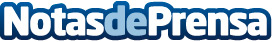 Técnicas de multimasking para mejorar cada pielCuatro rituales multimasking para sacarle el máximo partido a tu piel y que explican desde MaquilladasDatos de contacto:Nota de prensa publicada en: https://www.notasdeprensa.es/tecnicas-de-multimasking-para-mejorar-cada-piel_1 Categorias: Moda http://www.notasdeprensa.es